„Boh sia rażdaje”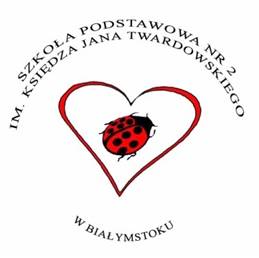                       Miejski Konkurs Plastyczny„Boże Narodzenie w oczach dzieci”Błogosławieństwa na zorganizowanie konkursu udzielił 
Jego Ekscelencja Jakub Arcybiskup Białostocki i Gdański.Cele konkursu:Zachęcanie do postrzegania piękna i atmosfery Świąt Bożego Narodzenia.Pielęgnowanie tradycji i zwyczajów bożonarodzeniowych.Promocja swojej małej ojczyzny.Pobudzanie aktywności twórczej dzieci.Rozwijanie wrażliwości na piękno i estetykę.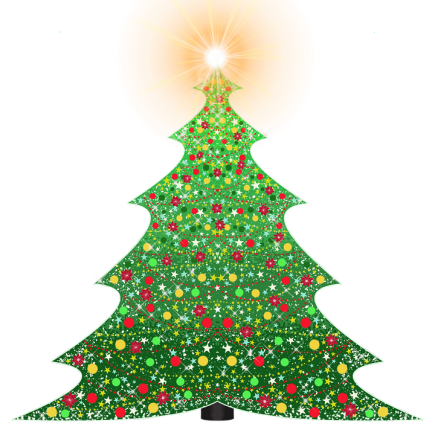 Integracja rodziny.Warunki uczestnictwa:W konkursie mogą wziąć udział uczniowie klas 0-III i IV-VIII szkół podstawowych Białegostoku i okolic.Każdy uczeń lub grupa (rodzina) może wykonać pracę plastyczną dowolną techniką na formacie A4 lub A3 lub pracę przestrzenną (mogą to być: choinka, bombka, witraż, aniołek, ikona Bożego Narodzenia, pocztówka świąteczna, grota).Prace należy przesłać pocztą w zamkniętych, zbiorczych kopertach, paczkach lub dostarczyć osobiście do organizatora konkursu, na adres: Szkoła Podstawowa nr 2  im. Księdza Jana Twardowskiego, 15- 893 Białystok, ul. Boh. Monte Cassino 25 lub do Centrum Prawosławnego do teczki „Boże Narodzenie”.Termin dostarczenia prac mija 22 grudnia 2019 r. Każdą pracę należy zaopatrzyć w informację: imię i nazwisko, klasa, szkoła, adres szkoły, telefon, nazwisko nauczyciela prowadzącego, praca plastyczna/przestrzenna.Do każdej pracy należy dołączyć zgodę opiekuna prawnego na udział w konkursie i przetwarzanie danych osobowych w rozumieniu USTAWY z dn. 10 maja 2018 r. o ochronie danych osobowych Dz. U. Poz. 1000., według wzoru określonego w załączniku nr 1 do Regulaminu.Przesłanie prac na konkurs jest jednoznaczne z przekazaniem na rzecz organizatora prawa do nieodpłatnego wykorzystania pracy wyłącznie w celach związanych z konkursem ,,Boże Narodzenie w oczach dzieci”, w tym promującymi konkurs oraz wyrażeniem zgody na przetwarzanie danych osobowych w rozumieniu USTAWY z dn. 10 maja 2018 r. o ochronie danych osobowych Dz. U. Poz. 1000.Administratorem Danych Osobowych jest Szkoła Podstawowa nr 2 im. Księdza Jana Twardowskiego w Białymstoku reprezentowana przez dyrektora szkoły.Każdej osobie, w zakresie wynikającym z przepisów prawa, przysługuje prawo dostępu do swoich danych osobowych oraz ich sprostowania, usunięcia lub ograniczenia przetwarzania, prawo wniesienia sprzeciwu wobec przetwarzania, prawo do przenoszenia danych, a także prawo cofnięcia udzielonej zgody w dowolnym momencie.Dane osobowe będę przechowywane przez okres niezbędny dla realizacji konkursu, a po tym okresie dla celów i przez czas oraz w zakresie wymaganym przez przepisy prawa.Nadesłanie prac wraz z kartą zgłoszenia jest jednoznaczne z akceptacją regulaminu konkursu oraz uzyskaniem zgody rodziców na udział dziecka w konkursie,Prace nieopisane i bez karty zgłoszenia oraz niezgodne z regulaminem nie wezmą udziału 
w konkursie.Ocena pracOcena prac odbędzie się w kategoriach klasy 0-3 oraz 4-8.Oceny prac dokona komisja powołana przez organizatora.O wynikach konkursu uczestnicy zostaną poinformowani telefonicznie lub na stronie internetowej Szkoły Podstawowej nr 2 im. Księdza Jana Twardowskiego w Białymstoku (www.sp2bialystok.edupage.org).Organizatorzy:Helena Dobosz (tel. 791 961 004)Agnieszka PopławskaAnna BaroodyBarbara KlepackaAlicja Juszkiewicz